IES Consulting – Your internship abroad!    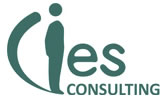     Customer service, RRPP n tourism 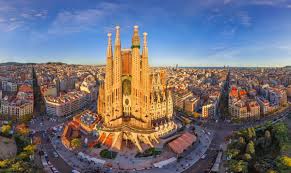 DONDE: Barcelona,  SpainINICIO:   From 07.2016  DURACION:  min. 2  monthsHorario? Full-time, 40h/weekEmpresa orientada al turismo y a las actividades náuticas. Situada en un lugar privilegiado de Barcelona, justo en frente de la playa en la zona de los puertos donde aparcan barcos de vela y embarcaciones de recreo.

Esta empresa ofrece servicios de alquiler de veleros, yates, motos de agua, flyboard y, además, dispone de un centro de venta de tickets en el centro de Barcelona donde también vende entradas para espectáculos y tours en Barcelona.

Con más de 30 años de trayectoria, cuenta con un equipo joven, tan dinámico y diverso como su clientela, local y extranjera, todos amantes del mar.Responsabilidades:El objetivo central de la práctica es desarrollar las relaciones comerciales con clientes y proveedores a la vez que informar y solucionar incidencias, una experiencia en donde se aprenderán habilidades administrativas, comerciales y de customer service.

Las tareas se centran especialmente en las siguientes actividades:

- Atención al cliente (turistas).
- Identificar las necesidades del cliente y ofrecerle el producto adecuado del catálogo de actividades disponibles.
- Cerrar la venta: Gestionar la documentación necesaria, el pago y la facturación.
- Gestión de reservas, registros, archivo, calendario y tareas administrativas.
- Coordinación de las actividades (watersports, jets, marítimas, terrestres y tours en Segway).
- Apoyo en la organización de eventos como tours en Segway y paseos por la ciudad con turistas extranjeros y nacionales.
- Identificar y resolver incidencias, realizar propuestas de mejora.Perfil requerido:Estudios:  Comercio, Idiomas o Business internacional Languages:  Buen nivel de espanol e inglesWe offer:Salario: 400€/month 